5.Potrubí s příslušenstvím 			2.ročníkpopište schéma potrubí s příslušenstvím charakterizuj druhy armatur, uzavírací, zpětné, redukční uveďte způsoby spojování armatur, používané materiály, jejich uložení a izolacetest 22.4.2015Potrubí 	– je soustava trubek, armatur, měřidel a dalších částí určených pro dopravu 		kapalin, plynů nebo par, sypkých hmot (písek, cement)		- plynulá doprava		- dopravovaná látka je chráněna před vlivem vnějšího prostředíArmatury – společný název pro uzavírky (kohouty, klapky, ventily, šoupátka, měřicí a pomocné přístroje)Schema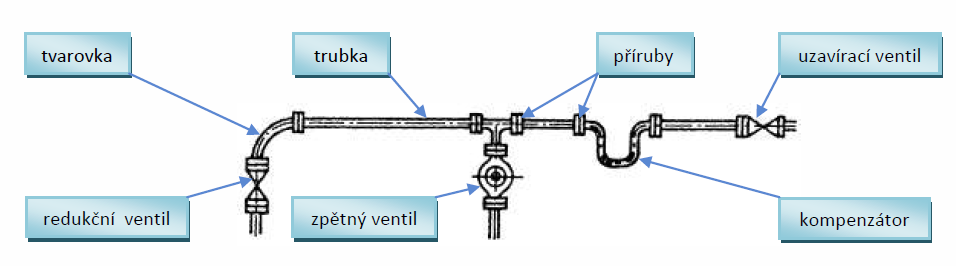 Hlavní části potrubí- trubky (do průměru 60mm) a trouby (nad průměr 60mm)- spoje trub a trubek (pro vytváření potrubí libovolné délky)- uzavírky potrubí (k regulaci a úplnému zastavení průtoku)- tvarovky (pro změnu toku, dělení a spojování proudu, ukončení potrubí aj.)- kompenzátory (pro vyrovnání tepelných dilatací vlivem změna teplot)- části k uložení a upevnění potrubí- vyprazdňování soustavy (k odvzdušnění, odvodnění nebo vyprázdnění potrubí)- kontrolní a měřicí přístroje (pro kontrolu a měření tlaku, teploty, průtoku)Druhy armatur – regulační a uzavírací přístroje (ventily, kohouty, šoupátka)		     - pojistné a ochranné přístroje (pojistné ventily, přepouštěcí ventily, zpětné 		       klapky, filtry, sací koše)		     - kontrolní a měřicí přístroje (teploměry, tlakoměry, vodoměry)	Regulační a uzavírací přístroje – pro regulaci popř. úplnému uzavření potrubí	Druhy – ventily přímé  (jemná a plynulá regulace)	 	- ventily nárožní	 	- obyčejné kohouty (rychle uzavření)	 	- trojcestné a čtyřcestné šoupátka ( regulace u potrubí velkých průměrů)	Pojistné a ochranné přístroje 	Druhy – pojistný a přepouštěcí ventil (chrání před nebezpečným zvýšením tlaku)		- zpětný ventil (zajišťuje stále stejný směr proudění stejně jako zpětná klapka)		- sací koš (brání vniknutí větších nečisto do potrubí)		- filtr (brání vniknutí jemných mechanických nečistot v látce)		- odlučovač vody (zachycuje drobné mechanické nečistoty)	Kontrolní a měřicí přístroje – slouží ke kontrole a měření teploty, tlaku a průtoku	Teploměry k měření teploty – kapalinové (rtuťové), bimetalové (roztažnost kovů), 					elektrické	Tlakoměry k měření tlaku – kapalinové, deformační	Vodoměry k měření průtočného množství – lopatkové, šroubovéSpojování potrubí – spojení musí být těšné, trvanlivé, nesmí zmenšovat průtokDruhy spojů 	- hrdlové		- přírubové		- závitové		- šroubením		- svařované		- pájené		- lepené	Hrdlové spoje – každá trubka má jeden konec opatřen hrdlem, do kterého se nasune h			   hladký konec druhé trubky		Použití – spojování odpadních litinových, kameninových, betonových trub a 			   trubek, PVC, novodur, měděné trubky		Utěsňování tužením 	- konopným provazem, hliníkovou vlnou					- zbytek nátrubku se vylije olovem nebo betonem		Utěsňování svařováním – koutovým svarem ocelové bezešvé trubky		Utěsňování polyfúzním svařováním (svářečka) – plastové potrubí 								z polypropylenu pro rozvody vody a vytápění	Přírubové spoje – tlakové nádoby, potrubní systémy			    - rozebiratelné spojení 			    - např. připojení potrubí ke kotlům a jiným zařízením		Použití – litinové nebo ocelové trouby			- sešroubováním pomocí šroubů a matice			- každá trubky má na konci přírubu, ve které jsou otvory pro spojovací 			šrouby			- mezi příruby se vkládá těšnění	Spoje závitové a šroubením – ocelové trubky opatřené na koncích vnějším závitem					- spojují se pomocí fitinky		Fitinkové spoje se spojují šroubením používá se převlečná matice	Spoje svařovaná, pájené a lepené 	Svařování 	- elektrický oblouk (velké průměry trub)			- svařování plamenem (malé průměry trubek)			- některé svary se musí kontrolovat rentgenovým přístrojem  (plynovod, 			  ropovod)	Pájení – trubky z neželezných kovů		- tvrdé pájení (měděné, mosazné trubky)		- měkké pájení (olověné, cínové trubky)	Lepení – trubky z plastů (odpady, vodoinstalace)Izolace – ochrana potrubí proti korozi (ocelové trubky) ochrannými nátěry asfaltové, olejové, 	    syntetické, epoxidové aj.	  - tepelná izolace zabraňuje ochlazování nebo ohřívání dopravované látky (skelná 	    vata, strusková vlna, pěnový beton, korek, polystyren, sypaná drť aj.)Uložení potrubí do země (betonové, kameninové, litinové)nad zem (plyn)do zdiva (voda a plyn v domech)kolektorykanálydo šachet